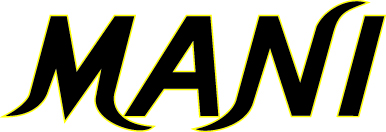 Цены на продукцию MANI с 01.01.2019г.Подставки для боровНаименованиеРозничная цена, $Специальное предложение при покупке любой эндодонтии от 100 уп. Reamers7,12,22Reamers ISO-067,92,22Reamers ISO-90-1407,12,22Reamers ISO-087,12,22Flare Files7,154,69K-Files7,12,22K-Files ISO-067,92,22K-Files ISO-90-1407,12,22K-Files ISO-087,12,22Sec-O Files, type K7,14,67H-Files7,72,22H-Files ISO-087,72,22H-Files ISO-90-1407,72,22Sec-O Files, type H7,74,92Super Files6.74,35Engine reamers7,45,02Engine H-Files7,45,23Paste carriers7,44,33Peeso reamers8,786,77Gates Drills8,786,77Barbed Broaches3.852,82Short Barbed Broaches2.41,76Smooth Broaches3,12,26Flexile Files6,74,35Pluggers5,283,88Spreaders5,283,88Ultrasonic3.852.89RT Files7,154,55D Finders7,154,55НаименованиеРозничная цена, $Специальное предложение при покупке боров от 100 уп.Боры алмазные (5 шт)8,45,18Боры алмазные  Super coarse (5 шт)11,56,8Carbide bursАрт.0620041 (3 шт)7,34,99Carbide burs 1931/1957/1958/1970Арт.0620041 (3 шт)7,975,47Carbide burs M15EZ/M15ZB/ M21DC/M14CF/M15EZ/M15ZB/M21DC/M23DCАрт.0620041 (3 шт)13,039,17Carbide burs (хирургические)Арт.0620042 (4 шт)1611Carbide burs M1931, 57, 58, 70, M330PАрт.0620043 (5 шт)8,66Carbide burs M330Арт.0620043 (5 шт) 7,75,3Carbide burs (хирургические)MZV+25 mm, +28 mm.Арт.0620044 (4 шт)23,616,2Carbide burs 1, 3, 4, 5, 557, 245Арт. 0620046 (10 шт)15,410.53Carbide burs 1957, 1958Арт.0620046 (10 шт)17,211,8АртикулНаименованиеРозничная цена, $0830510Подставка для боров7,990830650Endo-stands (подставка для боров)15